Międzyszkolny interdyscyplinarny  konkurs z przedmiotów przyrodniczych „Piramida”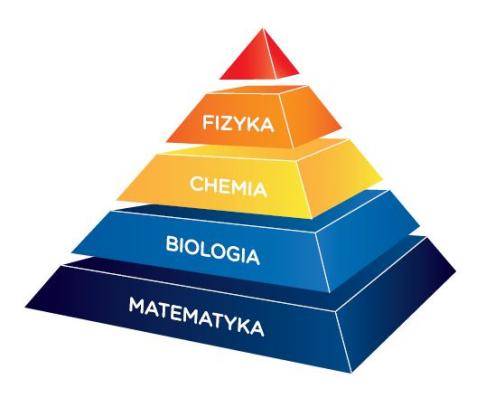 Harmonogram konkursu04.01.2022 r. - informacje o konkursie Piramida – zamieszczenie regulaminu, harmonogramu i przykładowego zestawu zadań na stronie internetowej szkoły. Rozesłanie informacji do warszawskich szkół ponadpodstawowych drogą elektroniczną lub za pośrednictwem Poczty Polskiej27.01.2022 r. - zamknięcie listy zgłoszeń uczestników przystępujących do II etapu28.01.2022 r. - ogłoszenie listy zespołów biorących udział w II etapie konkursu na stronie internetowej szkoły oraz przekazanie tej informacji drogą elektroniczną do szkół biorących udział w kolejnym etapie25.02.2022 r. - II etap konkursu realizowany  na platformie28.02.2022 r. – ogłoszenie wyników II etapu konkursu (wyłonienie max 10 zespołów do uczestnictwa w finale)25.03. 2022 r. o godz. 9:00 – III etap -finał konkursu Piramida (w budynku XLII LO im. M. Konopnickiej w Warszawie przy ul. Madalińskiego 22)UWAGA:  w przypadku zdalnego trybu nauczania, III etap odbędzie się w innym wyznaczonym terminie.Do dnia 30.03.2022 r . - rozstrzygnięcie konkursu i zaproszenie finalistów po odbiór nagród.Uczestnik Konkursu organizowanego pod nazwą „Piramida” oświadcza, że wyraża zgodę na przetwarzanie swoich danych osobowych zawartych w formularzu zgłoszeniowym dla celów związanych z przeprowadzeniem konkursu w zakresie określonym Regulaminem Konkursu (zgodnie z Ustawą z dnia 10 maja  2018 r. o ochronie danych osobowych Dz. U. 2018 poz1000.)Uczestnik konkursu wyraża zgodę na nieodpłatne używanie, wykorzystanie i rozpowszechnianie jego  wizerunku, niezależnie od techniki i nośnika, w tym w postaci fotografii i dokumentacji filmowej przez XLII LO im. M. Konopnickiej w Warszawie  na potrzeby Konkursu Piramida .Dla potrzeb konkursu  wizerunek uczestnika  może być zestawiony z wizerunkami innych osób, może być uzupełniony towarzyszącym komentarzem.